PrésentationLe système étudié est un magasin tampon automatique dont les caisses peuvent être stockées ou déstockées. Schéma architectural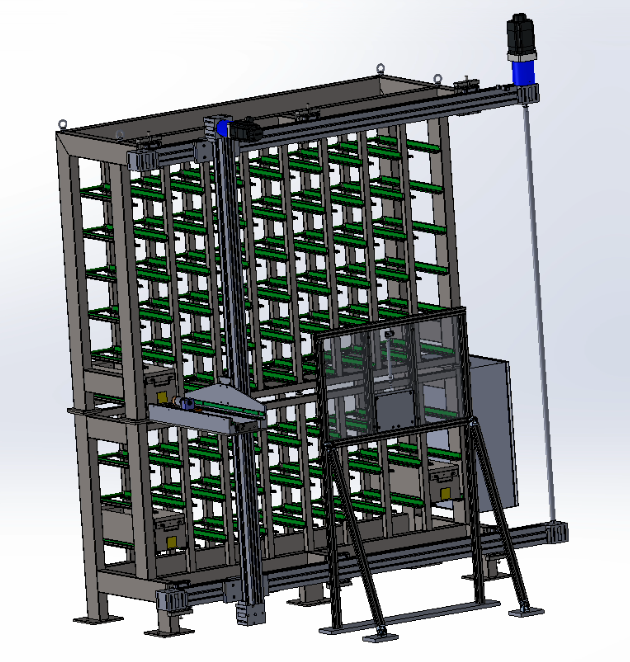 Le magasin comporte 8 emplacements sur chacun des 9 étages. Les emplacements et les caisses associées sont codés de 0 à 71.La position de référence des axes en bas et à droite de la caisse 0.Le poste de déchargement correspond au code caisse 18.Plan de positionnement des caissesLa distance entre 2 étages est de 220mm et la distance entre 2 caisses sur le même étage est de 260mm. Il y a un espace de 110mm entre le bâti bas et le bâti haut.Les codeurs absolus permettant de connaitre la position de l’axe vertical  et la position de l’axe horizontal ont une résolution de 2 mm/point.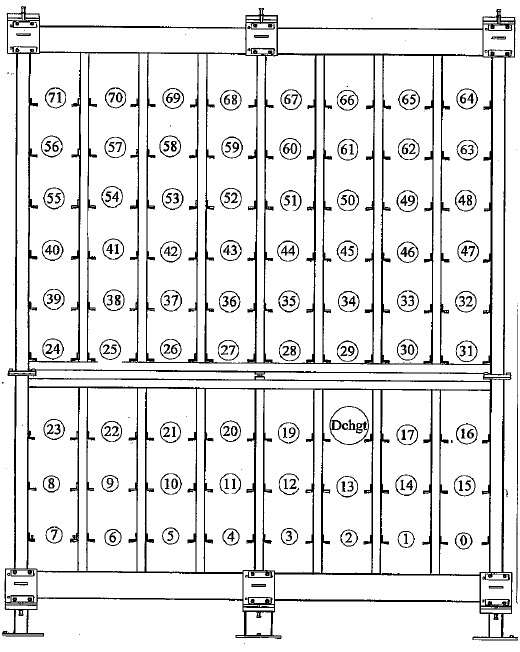 Affectation des variables : (Entier)Travail à effectuer :Calculer les 8 valeurs numériques Pah des positions à atteindre par l’axe horizontal, valeurs délivrées par le codeur de l’axe horizontal pour chacune des 8 colonnes (de 1 à 8) sur un même étage.Déterminer l’expression de Pah en fonction du numéro de la colonne.Calculer les 9 valeurs numériques Pav des positions à atteindre par l’axe vertical, valeurs délivrées par le codeur de l’axe vertical pour chacun des 9 étages (de 1 à 9).Déterminer l’expression de Pav en fonction du numéro de l’étage.Les mots constants %KW0 à %KW71 permettent de stocker les valeurs du numéro de l’étage en fonction du code  caisse. (Exemples : %KW3 correspond à la caisse 3 donc premier étage et %KW3 = 1 ; %KW68 correspond à la caisse 68 donc neuvième étage et %KW68 = 9).Les mots constants %KW100 à %KW171 permettent de stocker les valeurs de la colonne en fonction du code caisse. (Exemples : %KW100 correspond à la caisse 0 donc première position et %KW100 = 1 ; %KW171 correspond à la caisse 71 donc huitième position et %KW171 = 8)Compléter le tableau du document réponse, en donnant les différentes valeurs des mots constants.La programmation sera réalisée sous Unity-pro, établir le programme en langage à contact  permettant, si le code de la caisse est correct (compris entre 0 et 71), d’affecter, en fonction du code de la caisse :la valeur du numéro de l’étage Num_etagela valeur du numéro de la position à l’étage Num_colonne. la valeur numérique de la position à atteindre Pah la valeur numérique de la position à atteindre Pav.Sous unity Pro, créer un projet avec processeur M340 BMX P34 1000 et affecter les variables.Affecter les valeurs aux mots constantsImplanter le programme de gestion des déplacements en fonction du code de la caisse.Créer une table d’animation et, pour différents code caisse, vérifier le fonctionnement de votre programme.Document réponseVariableAdresse CommentaireCode_caisse%MW0Code de la caisseNum_etage%MW1Numéro de l’étage de rangement de la caisseNum_Colonne%MW2Numéro de colonne de rangement de la caisse sur l’étagèrePav%MW3Position à atteindre par l’axe verticalPah%MW4Position à atteindre par l’axe horizontal   Code caisseMots constantsValeurs0%KW01%KW12%KW23%KW34%KW45%KW56%KW67%KW78%KW89%KW910%KW1011%KW1112%KW1213%KW1314%KW1415%KW1516%KW1617%KW1718%KW1819%KW1920%KW2021%KW2122%KW2223%KW2324%KW2425%KW2526%KW2627%KW2728%KW2829%KW2930%KW3031%KW3132%KW3233%KW3334%KW3435%KW35